Зарегистрировано в Минюсте России 22 февраля 2022 г. N 67428МИНИСТЕРСТВО ЗДРАВООХРАНЕНИЯ РОССИЙСКОЙ ФЕДЕРАЦИИПРИКАЗот 18 февраля 2022 г. N 90нОБ УТВЕРЖДЕНИИ ФОРМЫ, ПОРЯДКАВЕДЕНИЯ ОТЧЕТНОСТИ, УЧЕТА И ВЫДАЧИ РАБОТНИКАМ ЛИЧНЫХМЕДИЦИНСКИХ КНИЖЕК, В ТОМ ЧИСЛЕ В ФОРМЕЭЛЕКТРОННОГО ДОКУМЕНТАВ соответствии с пунктом 9 статьи 34 Федерального закона от 30 марта 1999 г. N 52-ФЗ "О санитарно-эпидемиологическом благополучии населения" (Собрание законодательства Российской Федерации, 1999, N 14, ст. 1650; 2021, N 27, ст. 5185), пунктом 11 части 2 статьи 14 Федерального закона от 21 ноября 2011 г. N 323-ФЗ "Об основах охраны здоровья граждан в Российской Федерации" (Собрание законодательства Российской Федерации, 2011, N 48, ст. 6724; 2017, N 31, ст. 4791) и подпунктами 5.2.55 и 5.2.199 пункта 5 Положения о Министерстве здравоохранения Российской Федерации, утвержденного постановлением Правительства Российской Федерации от 19 июня 2012 г. N 608 (Собрание законодательства Российской Федерации, 2012, N 26, ст. 3526; 2017, N 52, ст. 8131; 2021, N 43, ст. 7258), приказываю:1. Утвердить:форму личной медицинской книжки в форме электронного документа согласно приложению N 1;порядок ведения отчетности, учета и выдачи работникам личных медицинских книжек, в том числе в форме электронного документа, согласно приложению N 2.2. Настоящий приказ вступает в силу с 1 сентября 2023 года и действует в течение шести лет со дня его вступления в силу.МинистрМ.А.МУРАШКОПриложение N 1к приказу Министерства здравоохраненияРоссийской Федерацииот 18 февраля 2022 г. N 90нФормаПриложение N 2к приказу Министерства здравоохраненияРоссийской Федерацииот 18 февраля 2022 г. N 90нПОРЯДОКВЕДЕНИЯ ОТЧЕТНОСТИ, УЧЕТА И ВЫДАЧИ РАБОТНИКАМ ЛИЧНЫХМЕДИЦИНСКИХ КНИЖЕК, В ТОМ ЧИСЛЕ В ФОРМЕЭЛЕКТРОННОГО ДОКУМЕНТА1. Личная медицинская книжка формируется по результатам предварительных (при поступлении на работу) и периодических медицинских осмотров работников по форме, утвержденной настоящим приказом, с использованием подсистемы электронных личных медицинских книжек Федеральной государственной информационной системы сведений санитарно-эпидемиологического характера <1> (далее - подсистема ЭЛМК) в форме электронного документа (далее - Книжка), подписанного с использованием усиленной квалифицированной электронной подписи ответственного за формирование книжки сотрудника уполномоченного федерального государственного учреждения, подведомственного Федеральной службе по надзору в сфере защиты прав потребителей и благополучия человека, являющейся оператором Федеральной государственной информационной системы сведений санитарно-эпидемиологического характера <1> (далее - уполномоченные учреждения).--------------------------------<1> Постановление Правительства Российской Федерации от 2 декабря 2021 г. N 2178 "Об утверждении Положения о федеральной государственной информационной системе сведений санитарно-эпидемиологического характера" (Собрание законодательства Российской Федерации, 2021, N 50, ст. 8564).2. Книжка формируется работникам отдельных профессий, производств и организаций, деятельность которых связана с производством, хранением, транспортировкой и реализацией пищевых продуктов и питьевой воды, воспитанием и обучением детей, коммунальным и бытовым обслуживанием населения (далее - работники), выполняющим следующие виды работ <2>:--------------------------------<2> В соответствии с пунктами 23 - 26 приложения к Порядку проведения обязательных предварительных и периодических медицинских осмотров работников, предусмотренных частью четвертой статьи 213 Трудового кодекса Российской Федерации, перечня медицинских противопоказаний к осуществлению работ с вредными и (или) опасными производственными факторами, а также работам, при выполнении которых проводятся обязательные предварительные и периодические медицинские осмотры, утвержденному приказом Министерства здравоохранения Российской Федерации от 28 января 2021 г. N 29н (далее - Порядок проведения медицинских осмотров) (зарегистрирован Министерством юстиции Российской Федерации 29 января 2021 г., регистрационный N 62277).работы, при выполнении которых осуществляется контакт с пищевыми продуктами в процессе их производства, хранения, транспортировки и реализации (в организациях пищевых и перерабатывающих отраслей промышленности, сельского хозяйства, пунктах, базах, складах хранения и реализации, в транспортных организациях, организациях торговли, общественного питания, на пищеблоках всех учреждений и организаций);работы на водопроводных сооружениях, имеющие непосредственное отношение к подготовке воды, а также обслуживанию водопроводных сетей;работы в организациях, деятельность которых связана с воспитанием и обучением детей;работы в организациях, деятельность которых связана с коммунальным и бытовым обслуживанием населения.В Книжку вносятся:результаты предварительных (при поступлении на работу) и периодических медицинских осмотров работника, проведенных в соответствии с Порядком проведения медицинских осмотров <3>;--------------------------------<3> В соответствии с пунктом 7 Порядка проведения медицинских осмотров.сведения о вакцинации работника;результаты профессиональной гигиенической подготовки и аттестации работника <4>.--------------------------------<4> В соответствии с приказом Министерства здравоохранения Российской Федерации от 29 июня 2000 г. N 229 "О профессиональной гигиенической подготовке и аттестации должностных лиц и работников организаций" (зарегистрирован Министерством юстиции Российской Федерации 20 июля 2000 г., регистрационный N 2321).3. При формировании Книжке присваивается уникальный идентификатор в подсистеме ЭЛМК. При подписании Книжки должны соблюдаться требования к подписанию электронного медицинского документа, установленные главой III Порядка организации системы документооборота в сфере охраны здоровья в части ведения медицинской документации в форме электронных документов, утвержденного приказом Министерства здравоохранения Российской Федерации от 7 сентября 2020 г. N 947н <5>.--------------------------------<5> Зарегистрирован Министерством юстиции Российской Федерации 12 января 2021 г., регистрационный N 62054.4. Книжка содержит следующую информацию:а) сведения о владельце личной медицинской книжки, включающие фамилию, имя и отчество (при наличии) работника, дату рождения, место регистрации, наименование должности (специальности), наименование и идентификационный номер налогоплательщика (ИНН) либо основной государственный регистрационный номер (ОГРН) работодателя (индивидуального предпринимателя);б) отметки о переходе на работу к другому работодателю, включающие дату перехода работника на работу к другому работодателю, наименование должности (специальности) и наименование работодателя;в) отметки о перенесенных инфекционных заболеваниях, включающие сведения о датах перенесенных инфекционных заболеваний с указанием заболевания;г) отметки о профилактических прививках, включающие данные о вакцинации и ревакцинации, с указанием наименований профилактических прививок и даты их проведения;д) осмотры врачей-специалистов, включая информацию о фактах проведения осмотров врачами-специалистами и краткое заключение;е) данные лабораторных и инструментальных обследований, включающие в себя наименования, даты и результаты обследований;ж) заключения по результатам предварительных или периодических медицинских осмотров;з) сведения о профессиональной гигиенической подготовке и аттестации <6>;--------------------------------<6> В соответствии с абзацем четвертым пункта 2 статьи 36 Федерального закона от 30 марта 1999 г. N 52-ФЗ "О санитарно-эпидемиологическом благополучии населения" (далее - Федеральный закон N 52-ФЗ) (Собрание законодательства Российской Федерации, 1999, N 14, ст. 1650).и) двухмерный штриховой код, содержащий в кодированном виде адрес страницы в информационно-телекоммуникационной сети Интернет с размещенными на ней записями в подсистеме ЭЛМК о факте выдачи Книжки, профессиональной гигиенической подготовки и аттестации работника <4>;к) дата проведения очередного периодического медицинского осмотра;л) дата проведения очередной профессиональной гигиенической подготовки и аттестации работника.5. Сведения, указанные в подпунктах "в" - "ж" и "к" пункта 4 настоящего Порядка, предоставляются в подсистему ЭЛМК из единой государственной информационной системы в сфере здравоохранения <8> (далее - ЕГИСЗ) на основании данных медицинских организаций, осуществляющих медицинские осмотры.--------------------------------<8> Постановление Правительства Российской Федерации от 1 декабря 2021 г. N 2152 "Об утверждении Правил создания и использования сертификата ключа проверки усиленной неквалифицированной электронной подписи в инфраструктуре, обеспечивающей информационно-технологическое взаимодействие информационных систем, используемых для предоставления государственных и муниципальных услуг в электронной форме" (Собрание законодательства Российской Федерации, 2021, N 50, ст. 8545).6. Сведения, указанные в подпунктах "а", "б", "з", "и" и "л" пункта 4 настоящего Порядка, предоставляют в подсистему ЭЛМК уполномоченные учреждения, а также организации, обладающие указанной информацией в соответствии с полномочиями, установленными законодательством Российской Федерации <7>.--------------------------------<7> Приложение к Положению о федеральной государственной информационной системе сведений санитарно-эпидемиологического характера, утвержденного постановлением Правительства Российской Федерации от 2 декабря 2021 г. N 2178.7. Для формирования Книжки работник обращается (направляется работодателем) в уполномоченные учреждения, при этом работник может обратиться лично, либо направить обращение в электронной форме, подписанное в том числе с использованием усиленной неквалифицированной электронной подписи, сертификат ключа проверки которой создан и используется в инфраструктуре, обеспечивающей информационно-технологическое взаимодействие информационных систем, используемых для предоставления государственных и муниципальных услуг в электронной форме, в порядке, установленном Правительством Российской Федерации <8>, посредством федеральной государственной информационной системы "Единый портал государственных и муниципальных услуг (функций)" (далее - ЕПГУ).При этом уполномоченное учреждение, на основании Положения о федеральной государственной информационной системе сведений санитарно-эпидемиологического характера, утвержденного постановлением Правительства Российской Федерации от 2 декабря 2021 г. N 2178, и в соответствии с пунктом 6 настоящего Порядка, вносит сведения в подсистему ЭЛМК.8. Уполномоченное учреждение уведомляет работника о формировании Книжки, внесении изменений в Книжку (внесение изменений в подсистеме ЭЛМК, в том числе при поступлении новых сведений в отношении работника) доступными средствами связи, в том числе по номеру контактного телефона (при наличии) либо по электронной почте (при наличии), и посредством уведомления в личном кабинете работника (при наличии) на ЕПГУ в течение одного рабочего дня со дня формирования Книжки или внесения изменений в Книжку.9. Для проведения предварительного (при поступлении на работу) и (или) периодического медицинского осмотра работник обращается (направляется работодателем) в медицинскую организацию для прохождения осмотра и оформляет согласие на обработку персональных данных и передачу сведений, необходимых для внесения в Книжку, в подсистему ЭЛМК.10. Сведения медицинского характера, включаемые в Книжку, формируются медицинской организацией в процессе проведения предварительного (при поступлении на работу) и (или) периодического медицинского осмотра работника.11. Сведения о датах и наименованиях проведенных лабораторных и инструментальных обследований с указанием результатов таких обследований, сведения о датах и фактах проведенных врачами-специалистами осмотров и кратких заключениях по их результатам, сведения о вакцинации и ревакцинации с указанием наименований профилактических прививок и дат их проведения, сведения о датах перенесенных инфекционных заболеваний с указанием заболевания, сведения о заключениях по результатам проведенных предварительных или периодических медицинских осмотров, датах и месте их проведения, полученные при проведении работнику предварительного (при поступлении на работу) и (или) периодического медицинского осмотра, формируются в форме электронных медицинских документов в медицинских информационных системах медицинских организаций, государственных информационных системах в сфере здравоохранения субъектов Российской Федерации и передаются в ЕГИСЗ.12. После прохождения медицинских осмотров, обследований и получения итогового заключения, сведения о прохождении работником предварительных (при поступлении на работу) и периодических медицинских осмотров (обследований) передаются <1> посредством ЕГИСЗ в подсистему ЭЛМК <9> с соблюдением требований законодательства Российской Федерации о персональных данных и статьи 13 Федерального закона от 21 ноября 2011 г. N 323-ФЗ "Об основах охраны здоровья граждан в Российской Федерации" <10>.--------------------------------<9> В соответствии с пунктом 7 статьи 34 Федерального закона N 52-ФЗ (Собрание законодательства Российской Федерации, 1999, N 14, ст. 1650; 2021, N 27, ст. 5185).<10> Собрание законодательства Российской Федерации, 2011, N 48, ст. 6724; 2021, N 27, ст. 5143.13. Профессиональная гигиеническая подготовка и аттестация работника проводятся после оформления заключения по результатам предварительных или периодических медицинских осмотров и поступления соответствующих сведений в подсистему ЭЛМК при обращении работника в уполномоченное учреждение.14. При обращении работника с заявлением о предоставлении Книжки на бумажном носителе, Книжка может быть предоставлена в виде документа на бумажном носителе, подтверждающего содержание Книжки (далее - Книжка на бумажном носителе). Выдача Книжки на бумажном носителе осуществляется с соблюдением требований к выдаче документов на бумажном носителе, подтверждающих содержание электронных медицинских документов, установленных главой VI Порядка организации системы документооборота в сфере охраны здоровья в части ведения медицинской документации в форме электронных документов, утвержденного приказом Министерства здравоохранения Российской Федерации от 7 сентября 2020 г. N 947н <11>.--------------------------------<11> Зарегистрирован Министерством юстиции Российской Федерации 12 января 2021 г., регистрационный N 62054.15. Соответствие Книжки на бумажном носителе Книжке должно быть удостоверено подписью ответственного за формирование Книжки сотрудника уполномоченного учреждения, с указанием даты подписания, должности, фамилии, имени и отчества (при наличии), а также печатью указанного уполномоченного учреждения.16. Учет и формирование отчетности в отношении Книжек осуществляется в подсистеме ЭЛМК.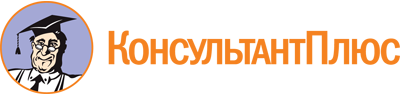 Приказ Минздрава России от 18.02.2022 N 90н
"Об утверждении формы, порядка ведения отчетности, учета и выдачи работникам личных медицинских книжек, в том числе в форме электронного документа"
(Зарегистрировано в Минюсте России 22.02.2022 N 67428)Документ предоставлен КонсультантПлюс

www.consultant.ru

Дата сохранения: 27.07.2023
 Личная медицинская книжка (в форме электронного документа)Место нанесения уникального идентификатора личной медицинской книжки из подсистемы электронных личных медицинских книжек Федеральной государственной информационной системы сведений санитарно-эпидемиологического характераМесто нанесения двухмерного штрихового кодаДата формирования личной медицинской книжки: "__" ___________ 20__ г.Сведения о владельце личной медицинской книжки:(сведения, указанные работником при обращении для получения личной медицинской книжки)фамилия, имя и отчество (при наличии) работникадата рождения: "__" ___________ ____ года.место регистрациинаименование должности (специальности)наименование и ИНН/ОГРН работодателя (индивидуального предпринимателя)Отметки о переходе на работу к другому работодателю (при наличии)(дата перехода работника на работу к другому работодателю, наименование должности (специальности) и наименование работодателя на основе сведений, содержащихся в направлении на медицинский осмотр, выданном работодателем (уполномоченным лицом работодателя) или указанными работником при обращении для получения личной медицинской книжки)Отметки о перенесенных инфекционных заболеваниях(сведения о датах перенесенных инфекционных заболеваний с указанием заболевания, по информации, полученной из Единой государственной информационной системы в сфере здравоохранения на основе данных медицинских организаций, проводивших медицинский осмотр работника (далее - сведения из ЕГИСЗ)Отметки о профилактических прививках(сведения о вакцинации и ревакцинации с указанием наименований профилактических прививок и дат их проведения, согласно сведениям из ЕГИСЗ)Осмотры врачей-специалистов(сведения о датах и фактах проведенных врачами-специалистами осмотров и кратких заключениях по их результатам, согласно сведениям из ЕГИСЗ)Данные лабораторных и инструментальных обследований(сведения о датах и наименованиях проведенных лабораторных и инструментальных обследований с указанием результатов таких обследований, согласно сведениям из ЕГИСЗ)Заключения по результатам предварительных или периодических медицинских осмотров(сведения о заключениях по результатам проведенных предварительных или периодических медицинских осмотров, датах и месте их проведения, согласно сведениям из ЕГИСЗ)Дата проведения очередного периодического медицинского осмотра(сведения о дате проведения очередного периодического медицинского осмотра, согласно сведениям из ЕГИСЗ)Сведения о профессиональной гигиенической подготовке и аттестации(на основании информации федерального государственного учреждения, уполномоченного Федеральной службой по надзору в сфере защиты прав потребителей и благополучия человека на осуществление профессиональной гигиенической подготовки и аттестации работников, в том числе о дате и месте проведения)Дата проведения очередной профессиональной гигиенической подготовки и аттестации(на основании информации федерального государственного учреждения, уполномоченного Федеральной службой по надзору в сфере защиты прав потребителей и благополучия человека на осуществление профессиональной гигиенической подготовки и аттестации работников)Документ подготовлен и подписан:(дата и усиленная квалифицированная электронная подпись ответственного сотрудника уполномоченного федерального государственного учреждения, подведомственного Федеральной службе по надзору в сфере защиты прав потребителей и благополучия человека)